Your Divine ResearchWeek 2 HandoutIt is important for you to invest time and energy in researching where your potential clients are hanging out.  It’s all part of growing your Divine biz.  You will always be looking for people to connect with.  Until you have a full client list, you will be inviting people to Divine Connection Sessions.Look in social media sites for your Divine peepsFacebook & LinkedIn groupsBegin to participate in the threadsLook for things people say in a FB group.Respond to their statementsInvite them to a DCSCreate your own group(s) and nurture people there Twitter listsGoogle HangoutsConnect with people PeriscopePinterest community boardsInstagramOther places where your people are hanging out:Other online forums, Professional organizations, Networking groups, Conferences,  And so onWhat other places are your people hanging out?  Write them below:Divine hugs, 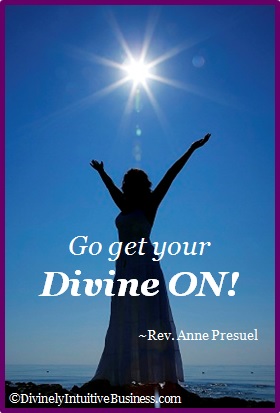 AnneRev. Anne PresuelYour 6th Sense Guide to a 6-Figure BusinessDivinelyIntuitiveBusiness.com